     แบบการเทียบตำแหน่งทางวิชาการจากสถาบันอุดมศึกษาอื่น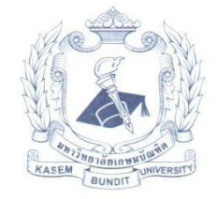 _____________________________________________________________________เรียน เลขานุการคณะกรรมการพิจารณาตำแหน่งทางวิชาการ        ผ่าน คณบดีคณะ..................ผ่านหัวหน้าสาขาวิชา...........................................................                  เนื่องด้วยข้าพเจ้า ................................................สังกัดสาขาวิชา.......................................................คณะ.................................................มหาวิทยาลัยเกษมบัณฑิต มีความประสงค์เสนอขอเทียบตำแหน่งทางวิชาการของมหาวิทยาลัยเกษมบัณฑิตในระดับ                   ผู้ช่วยศาสตราจารย์         รองศาสตราจารย์             ศาสตราจารย์ในสาขาวิชา…………………………......(รหัสสาขาวิชา.............) อนุสาขาวิชา..(ถ้ามี).....รหัสอนุสาขาวิชา...............   โดยขอเสนอเอกสารดังนี้	1.	แบบประวัติส่วนตัวและผลงานทางวิชาการ (ตามแนบ)	   จำนวน 1  ชุด	2.	หลักฐานการดำรงตำแหน่งทางวิชาการจากสถาบันอุดมศึกษาเดิม 	   จำนวน 1  ชุด	3.	หลักฐานการรับทราบการแต่งตั้งให้ดำรงตำแหน่งทางวิชาการจาก สปอว. (ถ้ามี) 	   จำนวน 1 ชุด	4.	สำเนา ผลการประเมินผลงานทางวิชาการจากสถาบันอุดมศึกษาเดิมภายในประเทศ จำนวน 1 ชุด	5.	ใบรับรองมาตรฐานของสถาบันอุดมศึกษาเดิม 	   จำนวน 1  ชุด	6.	ใบรับรองมาตรฐานการศึกษาของสาขาวิชาที่เคยได้รับการแต่งตั้งให้	   จำนวน 1  ชุด		ดำรงตำแหน่งทางวิชาการจากสถาบันเดิม (ถ้ามี)  	7.	ผลงานทางวิชาการที่ใช้ในการขอตำแหน่งทางวิชาการทุกระดับ (ตัวเล่ม)	   จำนวน 6  ชุด	8.	บทคัดย่อ (ปริญญาโท/ปริญญาเอก)	   จำนวน 1 ชุดหมายเหตุ  เอกสารข้อ 2 - ข้อ 5 จะต้องได้รับการรับรองสำเนาจากหน่วยงานที่รับผิดชอบในสถาบันอุดมศึกษาเดิม	จึงเรียนมาเพื่อโปรดพิจารณา	ลงชื่อ.....................................................................	(..................................................................)	ตำแหน่ง.............................................                                    แบบประวัติส่วนตัวและผลงานทางวิชาการเพื่อขอเทียบตำแหน่งทางวิชาการของมหาวิทยาลัยเกษมบัณฑิต ระดับ ผู้ช่วยศาสตราจารย์ /รองศาสตราจารย์ /ศาสตราจารย์ในสาขาวิชา ................................(รหัสวิชา).....................อนุสาขาวิชา...................(รหัสอนุสาขาวิชา)...........ของ....................................................สังกัดสาขาวิชา................................................. คณะ...................................................วัน เดือน ปีเกิด……………………………………........อายุ ....... ปีการศึกษาระดับอุดมศึกษา (เรียงจากวุฒิสูงสุดตามลำดับ)			คุณวุฒิ		  ปี พ.ศ. ที่จบ		 ชื่อสถานศึกษาและประเทศ	1.3.1	1.3.2	1.3.32.1 ปัจจุบันดำรงตำแหน่ง.......................................................................................................................2.2 ได้รับแต่งตั้งเป็นอาจารย์มหาวิทยาลัยเกษมบัณฑิต เมื่อวันที่............เดือน......................พ.ศ..........2.3 เคยปฏิบัติงาน ณ......................................................ตั้งแต่ พ.ศ....................ถึง.พ.ศ.............2.4 อื่น ๆ (โปรดระบุ)......................................................................................................................3. การดำรงตำแหน่งทางวิชาจากสถาบันอุดมศึกษาเดิม3.1 ได้รับการแต่งตั้งเป็นผู้ช่วยศาสตราจารย์ในสาขาวิชา...................................................  จาก (ชื่อสถาบัน).....................................................เมื่อวันที่............เดือน......................... พ.ศ.......3.2 ได้รับการแต่งตั้งเป็นรองศาสตราจารย์ในสาขาวิชา......................................................  จาก (ชื่อสถาบัน)..................................... ...............เมื่อวันที่........... เดือน.................. .......พ.ศ.......   3.3 ได้รับการแต่งตั้งเป็นศาสตราจารย์ในสาขาวิชา......................................................  จาก (ชื่อสถาบัน)..................................... ...............เมื่อวันที่........... เดือน.................. .......พ.ศ.......   4. ภาระงานย้อนหลัง 3 ปี (เป็นภาระงานที่ทำโดยความเห็นชอบจากเจ้าสังกัด)4.1 งานสอน จากมหาวิทยาลัยเกษมบัณฑิต (โปรดระบุระดับว่าปริญญาตรี หรือบัณฑิตศึกษา)4.2 งานสอน จากสถาบันอุดมศึกษาเดิม (โปรดระบุระดับว่าปริญญาตรี หรือบัณฑิตศึกษา)5. ผลงานทางวิชาการที่ใช้ในการขอตำแหน่งทางวิชาการ (ตามข้อ 3)	     	5.1  เอกสารคำสอน/เอกสารประกอบการสอน	5.1.1 	5.2  ผลงานวิจัย5.2.1  …...........................................................................................5.2.2  ……………………………………………………………………..	5.3	ผลงานวิชาการรับใช้สังคม5.3.1  …...........................................................................................5.3.2  ……………………………………………………………………..	5.4  ผลงานทางวิชาการในลักษณะอื่น (เช่น สิ่งประดิษฐ์ งานสร้างสรรค์ งานแปล ฯลฯ)	5.4.1  ................................................................................................	5.4.2  …………………………………………………………………….5.5  ผลงานแต่งหรือเรียบเรียง ตำรา หนังสือ หรือบทความทางวิชาการ 	  ตำรา 	5.5.1  ..............................................................................................................	5.5.2  ………………………………………………………….……………………………                  หนังสือ	5.5.3 ........................................................................................................................	5.5.4 …………………………………………………………………………….………….                     บทความทางวิชาการ  	5.5.5 .........................................................................................................................	5.5.6 .........................................................................................................................                                   ขอรับรองว่าข้อความดังกล่าวข้างต้นเป็นความจริงทุกประการลงชื่อ..........................................................เจ้าของประวัติ       (........................................................)                              วันที่ ..............................................    1.  ประวัติส่วนตัว2. ประวัติการทำงานในมหาวิทยาลัยเกษมบัณฑิต/อื่นๆระดับรายวิชาที่สอน (ภาษาไทย)ช.ม./สัปดาห์เปิดสอนภาค/ปีการศึกษาระดับรายวิชาที่สอน (ภาษาไทย)ช.ม./สัปดาห์เปิดสอนภาค/ปีการศึกษา